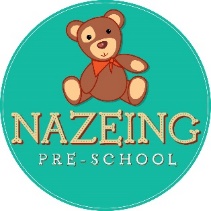 Nazeing Pre-School, c/o Nazeing Primary School, Hyde Mead, Nazeing. EN9 2HS, 01992 899028Email - nicky@nazeingpreschool.co.ukTerm Dates 2023-2024We will do our best to keep to these dates, but they may be subject to change due to school closures etc.  We will, of course, notify you of any changes.Autumn Term 2023Autumn Term 2023New Teddies settle sessionTuesday 5th September 10am-11amNew Bears settle sessionTuesday 5th September 12:30pm-13:30pmExisting children returnWednesday 6th SeptemberNew children startMonday 11th September Teddies stay and playFriday 13th October 10:45am-11:45amBears stay and play Friday 13th October 14:30pm-15:30pmHalf term Monday 23rd October – Friday 27th October Inset day Monday 30th October Parent consultations for Autumn termW/C 11th December with key person Last day and Christmas songs Tuesday 19th December 15:00-15:30pm Spring Term 2024Spring Term 2024Inset dayFriday 5th January Children returnMonday 8th January New Teddies settle sessionFriday 12th January 10am-11amNew Bears settle sessionFriday 12th January 12:30pm-13:30pmNew children startMonday 15th January  Teddies stay and playFriday 16th February 10:45am-11:45amBears stay and play Friday 16th February 14:30pm-15:30pmHalf term Monday 19th February – Friday 23rd February Parent consultations for Spring termW/C 5th February with key person Last day Thursday 28th March Summer Term 2024Summer Term 2024Inset dayMonday 15th April  Children returnTuesday 16th April  New Teddies settle sessionFriday 19th April 10am-11amNew Bears settle sessionFriday 19th April 12:30pm-13:30pmNew children startMonday 22nd April Teddies stay and playFriday 24th May 10:45am-11:45amBears stay and play Friday 24th May 14:30pm-15:30pmHalf term Monday 27th May – Friday 31st May Parent consultations for Spring termW/C 24th June with key person Last day Teddies Friday 19th July  finish at 11:45amLast day Bears with sports day and goodbye partyFriday 19th July from 12:30pm-15:00pm 